All. 1 Al Dirigente ScolasticoI.C. Cirie’ 2I sottoscritti …………………………………………… e …………………………………………genitori dell’alunno/a ……………………………………………………………………………….frequentante la classe ………………………….. plesso …………………………………………..a.s. ………………………..telefono: …………………………………………               …………………………………………Vista la specifica patologia dell’alunno/aRICHIEDONOSomministrazione di farmaci in orario scolasticoL’intervento specifico ……………………………………………..L’affiancamento e/o la vigilanza nell’autosomministrazione e/o nell’intervento specifico.Allegano:Certificazione medica attestante la terapia farmacologica in atto e/o l’intervento specifico necessarioCirie’ ……………………                 Firma di entrambi i genitori         ………………………………………………                                                                      ……………………………………………….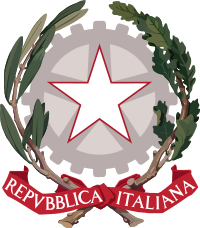 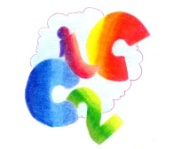 ISTITUTO COMPRENSIVO CIRIE’  II         VIA ROMA, 42 – 10073 CIRIE’ (TO) 011 9210031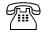 C.F.: 92047220014 - C.M.: TOIC8AL00D - sito: www.cirie2.edu.it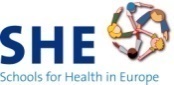 TOIC8AL00D@istruzione.itTOIC8AL00D@pec.istruzione.it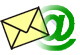 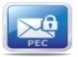 TOIC8AL00D@istruzione.itTOIC8AL00D@pec.istruzione.itTOIC8AL00D@istruzione.itTOIC8AL00D@pec.istruzione.it